В соответствии с Федеральным законом Российской Федерации от 06.10.2003 № 131-ФЗ «Об общих принципах организации местного самоуправления в Российской Федерации», Федеральным законом от 31.07.2020 № 248-ФЗ «О государственном контроле (надзоре) и муниципальном контроле в Российской Федерации», Правилами разработки и утверждения контрольными (надзорными) органами программы профилактики рисков причинения вреда (ущерба) охраняемым законом ценностям, утвержденными Постановлением Правительства Российской Федерации от 25.06.2021 № 990, Уставом муниципального образования Соль-Илецкий городской округ Оренбургской области, Положением о муниципальном контроле на автомобильном транспорте, городском наземном электрическом транспорте и в дорожном хозяйстве, утвержденным решением Совета депутатов муниципального образования Соль-Илецкий городской округ Оренбургской области от 31.05.2023 № 274, постановляю:Утвердить Программу профилактики рисков причинения вреда (ущерба) охраняемым законом ценностям на 2024 год при осуществлении муниципального контроля на автомобильном транспорте, городском наземном электрическом транспорте и в дорожном хозяйстве, согласно приложению к данному постановлению.2. Контроль за исполнением настоящего постановления возложить на первого заместителя главы администрации - заместителя главы администрации городского округа по строительству, транспорту, благоустройству и ЖКХ.3. Настоящее постановление подлежит размещению на официальном сайте администрации муниципального образования Соль-Илецкий городской округ в  информационно-телекоммуникационной сети «Интернет».4. Постановление вступает в силу после его официального опубликования.Глава муниципального образования  Соль-Илецкий городской округ                                                      В.И. ДубровинРазослано: в прокуратуру Соль-Илецкого района, организационному отделу, отделу муниципального контроля, юридическому отделу.Приложение к постановлению администрации муниципального образования Соль-Илецкого городской округ от 10.11.2023 № 2429-пПрограмма профилактики рисков причинения вреда (ущерба)охраняемым законом ценностям на 2024 год при осуществлении муниципального контроля на автомобильном транспорте, городском наземном электрическом транспорте и в дорожном хозяйствеОбщие положения1.1. Настоящая программа профилактики рисков причинения вреда (ущерба) охраняемым законом ценностям на 2024 год при осуществлении муниципального контроля на автомобильном транспорте, городском наземном электрическом транспорте и в дорожном хозяйстве (далее – программа) разработана для своевременного предупреждения администрацией муниципального образования Соль-Илецкий городской округ (далее - Администрация) нарушений требований при осуществлении муниципального контроля на автомобильном транспорте, городском наземном электрическом транспорте и в дорожном хозяйстве  на территории муниципального образования Соль-Илецкий городской округ.1.2. Данная программа направлена на достижение общественно значимых результатов, посредством проведения профилактических мероприятий которые, являются приоритетными по отношению к проведению контрольных мероприятий (проверок).1.3. Программа профилактики рисков причинения вреда (ущерба) охраняемым законом ценностям при осуществлении муниципального контроля на автомобильном транспорте, городском наземном электрическом транспорте и в дорожном хозяйстве на 2024 год разработана в целях реализации положений статьи 44 Федерального закона Российской Федерации от 31.07.2020 № 248-ФЗ «О государственном контроле (надзоре) и муниципальном контроле в Российской Федерации» (далее – Федеральный закон № 248-ФЗ), Правил разработки и утверждения контрольными (надзорными) органами программы профилактики рисков причинения вреда (ущерба) охраняемым законом ценностям, утвержденных Постановлением Правительства Российской Федерации от 25.06.2021 № 990.Понятия, применяемые в программе, используются в значениях, указанных в Федеральном законе № 248-ФЗ.2. Анализ текущего состояния, планируемого развитияи ожидаемая результативность профилактических мероприятий2.1. Анализ состояния контролируемых лиц и оценка возможных рисков причинения вреда охраняемым законом ценностям осуществлены предположительно: ключевыми и наиболее значимыми рисками является нарушение мер по обеспечению соблюдения обязательных требований, установленных пунктами 3, 4, 7 Постановления Правительства Российской Федерации от 01.10.2020 № 1586 «Об утверждении Правил перевозок пассажиров и багажа автомобильным транспортом и городским наземным электрическим транспортом».Проведение профилактических мероприятий, направленных на соблюдение контролируемыми лицами обязательных требований Постановления Правительства Российской Федерации от 01.10.2020 № 1586 «Об утверждении Правил перевозок пассажиров и багажа автомобильным транспортом и городским наземным электрическим транспортом», на побуждение контролируемых лиц к добросовестности, выполнение контролируемыми лицами предписаний, предостережений уполномоченного органа об устранении выявленных нарушений требований законодательства, вынесенных по результатам проведения контрольных (надзорных) мероприятий должно способствовать повышению их ответственности, улучшению в целом ситуации, снижению количества выявляемых нарушений обязательных требований в указанной сфере. 2.2 Предметом муниципального контроля является соблюдение обязательных требований:- в области автомобильных дорог и дорожной деятельности, установленных в отношении автомобильных дорог местного значения:а) к эксплуатации объектов дорожного сервиса, размещенных в полосах отвода и (или) придорожных полосах автомобильных дорог общего пользования;б) к осуществлению работ по капитальному ремонту, ремонту и содержанию автомобильных дорог и искусственных дорожных сооружений на них (включая требования к дорожно-строительным материалам и изделиям) в части обеспечения сохранности автомобильных дорог;- установленных в отношении регулярных перевозок по муниципальным маршрутам, не относящихся к предмету федерального государственного контроля (надзора) на автомобильном транспорте, городском наземном электрическом транспорте и в дорожном хозяйстве в области организации регулярных перевозок.Объектами муниципального контроля являются:- деятельность, действия (бездействия) юридических лиц, индивидуальных предпринимателей и граждан, в рамках которых должны соблюдаться обязательные требования к эксплуатации объектов дорожного сервиса, размещенных в полосах отвода и (или) придорожных полосах автомобильных дорог;- деятельность, действия (бездействия) юридических лиц, индивидуальных предпринимателей и граждан, в рамках которых должны соблюдаться обязательные требования к осуществлению дорожной деятельности;- деятельность, действия (бездействия) юридических лиц, индивидуальных предпринимателей и граждан, в рамках которых должны соблюдаться обязательные требования, установленные в отношении перевозок по муниципальным маршрутам регулярных перевозок, не относящихся к предмету федерального государственного контроля (надзора) на автомобильном транспорте, городском наземном электрическом транспорте и в дорожном хозяйстве в области организации регулярных перевозок;- деятельность, действия (бездействия) юридических лиц, индивидуальных предпринимателей и граждан, в рамках которых должны соблюдаться обязательные требования при производстве дорожных работ;- автомобильные дороги и дорожные сооружения на них, полосы отвода автомобильных дорог, придорожные полосы автомобильных дорог, объекты дорожного сервиса, размещенные в полосах отвода и (или) придорожных полосах автомобильных дорог, которыми граждане и организации владеют и (или) пользуются, и к которым предъявляются обязательные требования.Муниципальный контроль на автомобильном транспорте и в дорожном хозяйстве осуществляется с целью минимизации риска причинения вреда (ущерба), вызванного нарушениями обязательных требований, следующим охраняемым законом ценностям:- жизнь и здоровье граждан;- права, свободы и законные интересы юридических лиц, индивидуальных предпринимателей и граждан;- объекты транспортной инфраструктуры, как технические сооружения и имущественные комплексы;- перевозка грузов и пассажиров, как обеспечение услуг и экономическая деятельность.2.3.  В целях обеспечения реализации норм Федерального закона № 248-ФЗ администрацией муниципального образования Соль-Илецкий городской округ разработаны и утверждены:- доклад о правоприменительной практике осуществления муниципального контроля на автомобильном транспорте, городском наземном электрическом транспорте и в дорожном хозяйстве на территории муниципального образования Соль-Илецкий городской округ;- доклад об осуществлении государственного контроля (надзора), муниципального контроля за 2022 год;- решение Совета депутатов муниципального образования Соль-Илецкий городской округ Оренбургской области от 31.05.2023 № 274 «Об утверждении Положения о муниципальном контроле на автомобильном транспорте, городском наземном электрическом транспорте и в дорожном хозяйстве».Работа в данном направлении по разработке нормативных правовых актов по видам муниципального контроля осуществляется непрерывно.В рамках муниципального контроля на автомобильном транспорте, городском наземном электрическом транспорте и в дорожном хозяйстве  ведется работа в Федеральных государственных информационных системах: «Единый реестр видов контроля» и «Единый реестр контрольных (надзорных) мероприятий». На официальном сайте администрации округа в разделе «Отдел муниципального контроля» размещаются сведения в соответствии со статьей 46 Федерального закона Российской Федерации № 248-ФЗ, информация для контролируемых лиц об обязательных требованиях и необходимости их соблюдения. Работа по размещению, обновлению информации для контролируемых лиц ведется на постоянной основе. В рамках реализации программы профилактики при осуществлении муниципального контроля специалистами отдела регулярно проводится  консультирование контролируемых лиц на предмет соблюдения обязательных требований.Во исполнение требований о порядке рассмотрения обращений юридических лиц, индивидуальных предпринимателей и граждан, отделом рассматриваются обращения, заявления, жалобы и прочее, корреспондентам направляются ответы в установленные законом сроки, специалистами отдела принимаются меры в рамках предоставленных полномочий.3. Цели и задачи реализации Программы профилактики3.1. Программа профилактики направлена на достижение основных целей:1) стимулирование добросовестного соблюдения обязательных требований всеми контролируемыми лицами;2) устранение условий, причин и факторов, способных привести к нарушениям обязательных требований и (или) причинению вреда (ущерба) охраняемым законом ценностям;3) создание условий для доведения обязательных требований до контролируемых лиц, повышение информированности о способах их соблюдения;3.2. Достижение поставленных целей осуществляется за счет решения следующих задач:1) ориентация контролируемых лиц на неукоснительное соблюдение обязательных требований, мотивация к снижению нарушений в области муниципального контроля на автомобильном транспорте, городском наземном электрическом транспорте и в дорожном хозяйстве;2) выявление условий, причин и факторов, способных привести к нарушениям обязательных требований и (или) причинению вреда (ущерба) охраняемым законом ценностям;3) формирование единого понимания контролируемыми лицами и органом, осуществляющим муниципальный контроль, обязательных требований, а также порядка организации и осуществления муниципального контроля на автомобильном транспорте, городском наземном электрическом транспорте и в дорожном хозяйстве, повышение правосознания и правовой культуры контролируемых лиц.3.3. Цели и задачи Программы профилактики направлены на минимизацию рисков причинения вреда (ущерба) охраняемым законом ценностям.4. Перечень профилактических мероприятий,сроки (периодичность их проведения)	4.1. Реализация поставленных целей и задач осуществляется посредством проведения следующих профилактических мероприятий:а) информирование (ст. 46 Федерального закона от 31.07.2020                № 248-ФЗ);б) объявление предостережения (ст. 49 Федерального закона от 31.07.2020 № 248-ФЗ);в) консультирование (ст. 50 Федерального закона от 31.07.2020                      № 248-ФЗ); г) профилактический визит (ст. 52 Федерального закона от 31.07.2020                      № 248-ФЗ).4.2. План проведения профилактических мероприятий5. Показатели результативности и эффективности программы профилактики рисков причинения вреда (ущерба)5.1. Оценка эффективности и результативности профилактических мероприятий предназначена для способствования максимальному достижению общественно значимых результатов снижения, причиняемого контрольными лицами вреда (ущерба) охраняемым законом ценностям, при проведении профилактических мероприятий.5.2. Оценка результативности и эффективности деятельности контрольного органа осуществляется на основе системы показателей результативности и эффективности муниципального контроля, в соответствии с приложением к Положению о муниципальном контроле на автомобильном транспорте, городском наземном электрическом и в дорожном хозяйстве.В систему показателей результативности и эффективности муниципального контроля входят следующие ключевые сведения:- Доля устраненных нарушений из числа выявленных нарушений обязательных требований;- Доля обоснованных жалоб на действия (бездействие) контрольного органа и (или) его должностных лиц, осуществляющих муниципальный контроль на автомобильном транспорте, городском наземном электрическом и в дорожном хозяйстве.5.3. Отчетные показатели Программы предназначены способствовать максимальному достижению сокращения количества нарушений субъектами, в отношении которых осуществляется муниципальный контроль, обязательных требований, включая устранение причин, факторов и условий, способствующих возможному нарушению обязательных требований действующего законодательства:Количество проведенных внеплановых контрольных мероприятий;Количество поступивших возражений в отношении акта контрольного мероприятия;Количество выданных предписаний об устранении нарушений обязательных требований;Количество устраненных нарушений обязательных требований.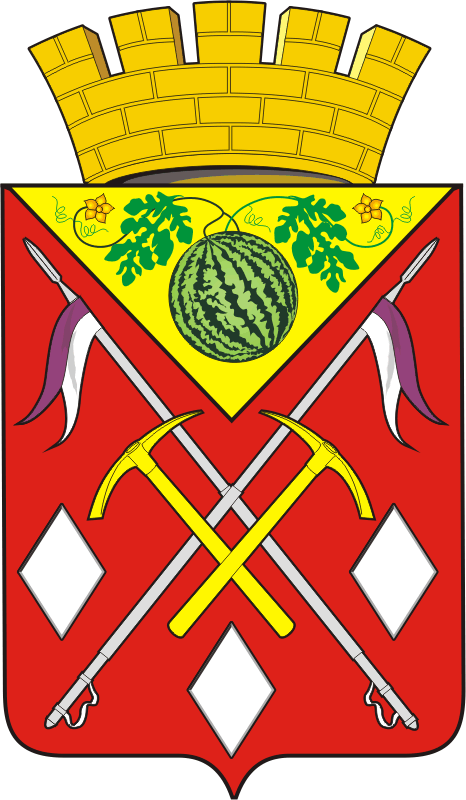 АДМИНИСТРАЦИЯМУНИЦИПАЛЬНОГООБРАЗОВАНИЯСОЛЬ-ИЛЕЦКИЙГОРОДСКОЙ ОКРУГОРЕНБУРГСКОЙ ОБЛАСТИПОСТАНОВЛЕНИЕ10.11.2023 № 2429-пОб утверждении Программы профилактики рисков причинения вреда (ущерба) охраняемым законом ценностям на 2024 год при осуществлении муниципального контроля на автомобильном транспорте, городском наземном электрическом транспорте и в дорожном хозяйствеN п/пНаименование мероприятияСрок исполненияОтветственный исполнитель1.Размещение на официальном сайте администрации муниципального образования Соль-Илецкий городской округ в информационно-телекоммуникационной сети «Интернет» в рамках муниципального контроля на автомобильном транспорте, городском наземном электрическом и в дорожном хозяйстве а) перечней нормативных правовых актов или их отдельных частей, содержащих обязательные требования, оценка соблюдения которых является предметом муниципального контроля, а также текстов соответствующих нормативных правовых актов;б) сведений об изменениях, внесенных в нормативные правовые акты, регулирующие осуществление муниципального   контроля на автомобильном транспорте, городском наземном электрическом и в дорожном хозяйстве, о сроках и порядке их вступления в силу;в) сведений о способах получения консультаций по вопросам соблюдения обязательных требований;г) программы профилактики рисков причинения вреда (ущерба) охраняемым законом ценностям на 2024 год;е) обобщение контрольным (надзорным) органом правоприменительной практики осуществления муниципального контроля на автомобильном транспорте, городском наземном электрическом и в дорожном хозяйстве;ё) сведения о порядке досудебного обжалования решений контрольного (надзорного) органа, действий (бездействия) его должностных лиц;ж) ежегодный доклад в рамках муниципального контроля на автомобильном транспорте, городском наземном электрическом и в дорожном хозяйстве;в течение года, поддерживать в актуальном состояниипо мере необходимостипостоянноежегодно, не позднее 20 декабряне позднее 15 марта года следующего за отчетным в течение годане позднее 15 марта года следующего за отчетнымОтдел муниципального контроля администрации муниципального образования Соль-Илецкий городской округ уполномоченные на осуществление данного вида контроля2.Консультирование контролируемых лиц и их представителей по телефону, посредством видео-конференц-связи, на личном приеме либо в ходе проведения профилактического мероприятия, контрольного мероприятия по следующим вопросам:1) организация и осуществление муниципального контроля;2) порядок осуществления контрольных мероприятий;3) порядок обжалования действий (бездействия) должностных лиц, уполномоченных осуществлять муниципальный контроль;4) получение информации о нормативных правовых актах (их отдельных положениях), содержащих обязательные требования, оценка соблюдения которых осуществляется контрольным органом в рамках контрольных мероприятий.в течение года (по мере необходимости)Отдел муниципального контроля администрации муниципального образования Соль-Илецкий городской округ уполномоченные на осуществление данного вида контроля3.Выдача контролируемому лицу предостережений о недопустимости нарушения обязательных требований в соответствии со ст. 49 Федерального закона № 248-ФЗ  (если иной порядок не установлен законодательством).в течение года (при наличии оснований)Отдел муниципального контроля администрации муниципального образования Соль-Илецкий городской округ уполномоченные на осуществление данного вида контроля